Привет друзья. Сегодня я решил сделать краткий справочник по наиболее часто задаваемым вопросам -  как работать с вордом 2010. Данные советы универсальны и будут с большой вероятностью работоспособны во всех версиях Word. Сегодня разберем следующее:Как в 2010 ворде сделать абзацКак в 2010 ворде сделать красную строкукак в 2010 ворде сделать линейкукак в 2010 ворде сделать альбомную страницукак в ворде 2010 делать сноски как в 2010 ворде сделать колонкиКак в 2010 ворде сделать абзацПростое нажатие клавиши ENTER на клавиатуре автоматически создает новый абзац. В нашем понимании абзацем является текст, который выделен красными строками. Но для компьютера абзац находится между двумя символами ¶. Этот символ является признаком окончания абзаца и по умолчанию мы его не видим, так как он является спецуказателем в текстовом документе. Чтобы увидеть абзацы в документе помеченные знаком ¶, нажмите ленте инструментов на вкладке Главная кнопку с символом ¶ или используйте горячие клавиши Ctrl +shift+* Отключается режим повторным нажатием соответствующих кнопок. 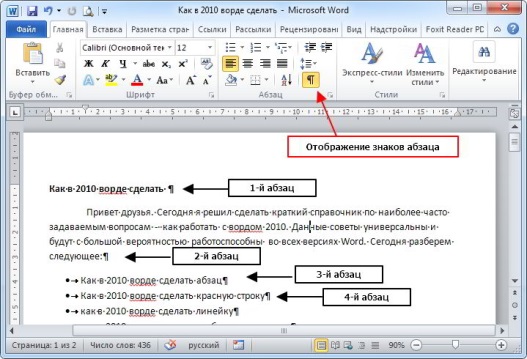 Как в 2010 ворде сделать красную строкуКрасной строкой в ворде называется отступ первой строки и задать его можно двумя способами: с помощью линейки или через окно форматирования абзаца.1-й способ: Выделите один или несколько абзацев текста и перетащите верхний маркер на линейке вправо на нужное расстояние.2-й способ: Выделите один или несколько абзацев текста и войдите в меню редактирования параметров абзаца, нажав на стрелочку (смотри рисунок ), и ли используем горячие клавиши в русской раскладке alt я з з  Для первой строки ставим режим Отступ. Изначально он ставиться равным 1.25 см, но его можно изменить. Выставляем нужное значение и жмем кнопку ОК.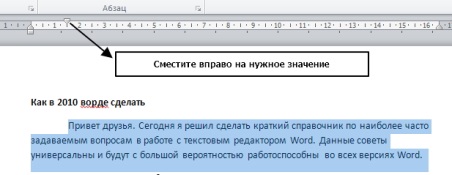 Как в 2010 ворде сделать линейкуЕсли у вас в ворде не отображается линейка, то включить ее можно тремя способами.Нажмите кнопку (смотри рисунок) в верхней правой части окна Word.Или в ленте перейдите на вкладку Вид и в разделе Показать поставьте галочку напротив пункта ЛинейкаГорячие клавиши включения  линейки Alt о к 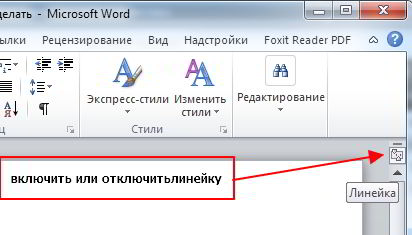 Как в 2010 ворде сделать альбомную страницугорячие клавиши в русской раскладке alt з оВ ленте выбрать вкладку Разметка страницы. В разделе Параметры страницы выбрать Ориентация.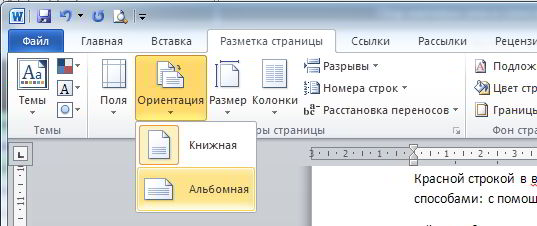 Как в ворде 2010 делать сноскиУстанавливаем курсор справа от слова, к которому создаем сноску. И выбираем один из вариантов:Используем одновременное нажатие клавиш  Alt+Ctrl+FВ ленте переходим на вкладку Ссылки в разделе Сноски нажимаем Вставить сноскуСноска будет создана внизу страницы. Там пишем текст сноски.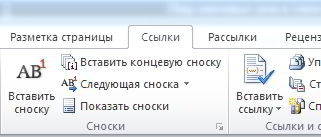 Как в 2010 ворде сделать колонкиВыделить текст В ленте переходим на вкладку Разметка страницы  в разделе Параметры страницы нажимаем Колонки и выбираем нужное количествоСовет. Подумайте над тем, в какой ориентации листа лучше использовать колонки и установите предварительно размеры полей.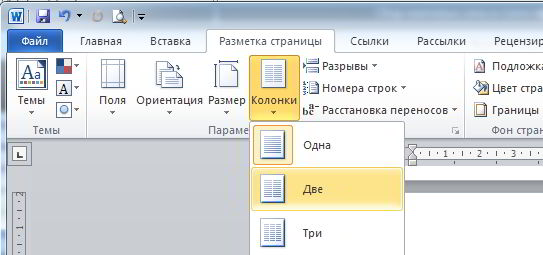 